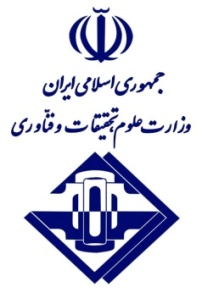 1. مشخصات دانشجو2. مشخصات اساتید راهنما و مشاورالف- مشخصات اساتید راهنماب- مشخصات اساتید مشاور     تذکر: در صورتی که اساتید فوق عضو هیأت علمی دانشگاه شیخ‌بهائی نمی‌باشند آدرس و شماره تلفن آن‌ها ذیلاً قید گردد.تذكر: مطابق بخشنامه وزارت علوم وتحقيقات وفناوري به شماره 335764/3 ، مورخ 27/12/ 1397 کلیه دانشجویان مقطع کارشناسی ارشد و دکتری می بایست  نسبت به دریافت پیشینه (PISHINEH.IRANDOC.AC.IR)   و دریافت همانند جویی(TIK.IRANDOC.AC.IR) پیش از تصویب پروپوزال خود اقدام و فرم های مربوطه را به گروه آموزشی تحویل دهند. همچنین دانشجویان موظفند پس از تصویب  پروپوزال در دانشگاه نسبت به ثبت تمام متن آن در  سایت  (SABT.IRANDOC.AC.IR) و دریافت کدرهگیری اقدام نمایند.  این فرم باید توسط دانشجوی دکتری در یک نسخه با هماهنگی استاد راهنما به صورت تایپ شده تکمیل گردد.3. مشخصات پایان‌نامه د – شرح و بیان مسأله پژوهشی4- پیشینه و تاریخچه موضوع تحقیق(مطالعات و تحقیقاتی که در رابطه با این موضوع صورت گرفته و نتایج حاصل از آن)5 - اهداف تحقیق  6- اهمیت و ارزش تحقیق7 – کاربرد نتایج تحقیق  8 -  فرضیه‌ها (در صورت لزوم) یا سوالهای تحقیق  9 -  روش تحقیق  10 -  منابع و مآخذ فرم شماره 3        تعهدنامهاینجانب .................................... به شماره دانشجویی .............................. دانشجوی رشته  ................................. که پایان‌نامه‌ام تحت عنوان...............................................................................................................................................................................به تصویب رسیده است. متعهد می‌گردم که محتوا و نوشته‌های آن متعلق به خودم باشد و هیچ قسمت از آن به طور مستقیم یا غیرمستقیم کپی و یا برگرفته از کار دیگران خارج از ضوابط متعارف نگارش پایان‌نامه نباشد. اینجانب نیز آگاهم که در صورتی که خلاف موضوع فوق‌الذکر در هر زمان و به هر طریق اثبات گردد از کلیه امتیازات مکتسبه از این پایان‌نامه محروم و ملزم به پذیرش عواقب و مجازات حقوقی ناشی از آن می‌باشم.جدول زمانی و محل اجرا تاریخ شروع:	                                       تاریخ اختتام:                                 محل اجرا:  دانشگاه شیخ بهایی                                                               اصلاح نهائی پایان‌نامه: حداکثر دو هفته پس از تاریخ دفاعتحویل 2 جلد پایان‌نامه به صورت صحافی شده و 5 لوح فشرده: حداکثر دو ماه پس از تاریخ دفاعنام و نام‌خانوادگی  							تاریخ و امضا						ردیفنام و نام‌خانوادگیگروه آموزشیدانشکدهرتبهتخصصپایان‌نامه‌های تحت راهنماییپایان‌نامه‌های تحت راهنماییملاحظاتردیفنام و نام‌خانوادگیگروه آموزشیدانشکدهرتبهتخصصتعدادمقطعملاحظات12کارشناسی ارشدردیفنام و نام‌خانوادگیگروه آموزشیدانشکدهرتبهتخصصملاحظات12آدرس سايتکد رهگیریتاريخ ثبتSABT.IRANDOC.AC.IR